Администрация МУНИЦИПАЛЬНОГО РАЙОНА«сРЕТЕНСКИЙ РАЙОН»ЗАБАЙКАЛЬСКОГО КРАЯП О С Т А Н О В Л Е Н И Е«13» ноября 2017 г.                                                                           № 424г. СретенскОб утверждении административного регламента предоставления муниципальной услуги «Прием документов, необходимых для согласования перевода жилого помещения в нежилое или нежилого помещения в жилое, а также выдача соответствующих разрешений о переводе или отказе в переводе»В соответствии с Федеральным законом от 27 июля 2010 года № 210-ФЗ «Об организации предоставления государственных и муниципальных услуг», постановлением администрации муниципального района «Сретенский район» от 01.04.2011 года № 171 «Об утверждении порядка разработки и утверждения административных регламентов исполнения муниципальных функций», и в целях повышения качества исполнения и доступности оформления прав на земельные участки физическим и юридическим лицам, администрация муниципального района «Сретенский район» постановляет:Утвердить прилагаемый административный регламент предоставления муниципальной услуги «Прием документов, необходимых для согласования перевода жилого помещения в нежилое или нежилого помещения в жилое, а также выдача соответствующих разрешений о переводе или отказе в переводе»2.  Настоящее постановление вступает в силу после подписания и обнародования.3. 	  Настоящее постановление опубликовать (обнародовать) на информационном стенде администрации и официальном сайте администрации муниципального района «Сретенский район».И.о. Главы муниципального  района «Сретенский район»                                                          М.М. ЧекуноваАДМИНИСТРАТИВНЫЙ РЕГЛАМЕНТ ПО ПРЕДОСТАВЛЕНИЮ МУНИЦИПАЛЬНОЙ УСЛУГИ «ПРИЕМ ДОКУМЕНТОВ, НЕОБХОДИМЫХ ДЛЯ СОГЛАСОВАНИЯ ПЕРЕВОДА ЖИЛОГО ПОМЕЩЕНИЯ В НЕЖИЛОЕ ИЛИ НЕЖИЛОГО ПОМЕЩЕНИЯ В ЖИЛОЕ, А ТАКЖЕ ВЫДАЧА СООТВЕТСТВУЮЩИХ РАЗРЕШЕНИЙ О ПЕРЕВОДЕ ИЛИ ОТКАЗЕ В ПЕРЕВОДЕ»1. ОБЩИЕ ПОЛОЖЕНИЯПредмет регулирования Административного регламентаАдминистративный регламент Администрации муниципального района «Сретенский район» по предоставлению муниципальной услуги «Прием документов, необходимых для согласования перевода жилого помещения в нежилое или нежилого помещения в жилое, а также выдача соответствующих разрешений о переводе или отказе в переводе» (далее - административный регламент, муниципальная услуга) разработан в целях повышения качества предоставления и доступности муниципальной услуги, создания комфортных условий для потребителей результатов предоставления муниципальной услуги и определяет сроки и последовательность действий (административных процедур) при выдаче разрешений о переводе или об отказе в переводе жилого помещения в нежилое или нежилого помещения в жилое помещение.Круг заявителейЗаявителями на предоставление муниципальной услуги являются физические и юридические лица, зарегистрированные на территории Российской Федерации и являющиеся собственниками жилого (нежилого) помещения.3Требования к порядку информирования о предоставлении муниципальной услугиИнформация о порядке предоставления муниципальной услуги представляется:Посредством размещения в информационнотелекоммуникационной сети «Интернет» на официальном сайте Администрации муниципального района «Сретенский район» Ьцр://сретенск.забайкальскийкрай.рф/, единого портала государственных и муниципальных услуг www.gosuslugi.ru., либо регионального портала государственных и муниципальных услуг- http: //www.pgu.e-zab.ruАдрес официального сайта администрации муниципального района «Сретенский район» ЬПр://сретенск.забайкальскийкрай.рф/, а также официального сайта КГАУ «МФЦ Забайкальского края» http://www.mfc- chita.ru/sretensk.По запросам.Адрес места нахождения и почтовый адрес для направления обращений по вопросам предоставления муниципальной услуги: 673500, Россия, Забайкальский край, Сретенский район, г. Сретенск, ул. Кочеткова, 6.Адрес электронной почты для направления обращений: srtadm@mail.ru.Почтовые адреса, адреса электронной почты органов, предоставляющих муниципальную услугу размещаются на официальном сайте.Посредством телефонной связи.Телефоны: 8 (30246) 2-13-33, 2-13-47.Сведения о контактных телефонах органов, предоставляющих муниципальную услугу, размещаются на сайте.Посредством размещения на информационных стендах, расположенных в помещении органа, предоставляющего муниципальную услугу, предназначенном для приема обращений и заявлений, и в КГАУ «МФЦ Забайкальского края».График работы помещений органа, предоставляющего муниципальную услугу, предназначенных для приема обращений и заявлений физических и юридических лиц (филиалов):Понедельник - Четверг с 7-45 до 17-00 часов;Пятница с 7-45 до 15-45 часов;Обед с 12-00 до 13-00 часов;Суббота, воскресенье - выходные.Сведения о местонахождении органа, предоставляющего муниципальную услугу, размещаются на официальном сайте.4.6. На информационных стендах размещается следующая информация:извлечения из административного регламента;4извлечения из законодательных и иных нормативных правовых актов, содержащих нормы, непосредственно регулирующие предоставление муниципальной услуги;образец заявления о выдаче документов (копии финансово-лицевого счета, выписки из домовой книги, справок и иных документов)» (приложение 1);исчерпывающий перечень оснований для отказа в предоставлении муниципальной услуги;график работы органа, предоставляющего муниципальную услугу; адреса сайта и электронной почты органа, предоставляющего муниципальную услугу;номера телефонов, по которым осуществляется информирование по вопросам предоставления муниципальной услуги.Размещение указанной информации организуют подразделения органа, предоставляющего муниципальную услугу, уполномоченные выдавать документы (копии финансово-лицевого счета, выписки из домовой книги, справок и иных документов)» (далее - подразделения, уполномоченные выдавать заключения).На сайте органа, предоставляющего муниципальную услугу, размещается следующая информация:извлечения из административного регламента;образец заявления о выдаче документов (копии финансово-лицевого счета, выписки из домовой книги, справок и иных документов);адреса электронной почты для направления обращений по вопросам предоставления муниципальной услуги;номера телефонов, по которым осуществляется информирование по вопросам предоставления услуги;иная информация по вопросам предоставления муниципальной услуги.Основными требованиями к информированию заявителей являются: достоверность и полнота предоставляемой информации;четкость изложения информации;удобство и доступность получения информации;оперативность предоставления информации.Порядок получения информации по вопросам предоставления муниципальной услуги, в том числе о ходе предоставления муниципальной услуги:При информировании посредством средств телефонной связи должностные лица подразделения, уполномоченного выдавать документы, обязаны предоставить следующую информацию:сведения о нормативных правовых актах, регламентирующих вопросы предоставления муниципальной услуги;сведения о порядке предоставления муниципальной услуги; сведения о сроках предоставления муниципальной услуги;5сведения о местонахождении помещения, предназначенного для приема обращений и заявлений;сведения об адресах сайта и электронной почты Исполнителя; сведения о перечне оснований для отказа в предоставлении муниципальной услуги;сведения о ходе предоставления муниципальной услуги.По иным вопросам информация предоставляется только на основании соответствующего письменного обращения.При информировании по запросам ответ на запрос направляется по почте в адрес заявителя в срок, не превышающий 30 календарных дней со дня регистрации такого запроса.При информировании по запросам, поступающим по электронной почте, ответ на запрос может направляться как в письменной форме, так и в форме электронного сообщения в срок, не превышающий 30 календарных дней со дня регистрации запроса.СТАНДАРТ ПРЕДОСТАВЛЕНИЯ МУНИЦИПАЛЬНОЙ УСЛУГИНаименование муниципальной услуги«Прием документов, необходимых для согласования перевода жилого помещения в нежилое или нежилого помещения в жилое, а также выдача соответствующих разрешений о переводе или отказе в переводе».Наименование органа местного самоуправления, предоставляющегомуниципальную услугуАдминистрация муниципального района «Сретенский район» Забайкальского края (далее - Исполнитель).Описание результата предоставления муниципальной услугиРезультатом предоставления муниципальной услуги является выдача решения о переводе или об отказе в переводе жилого помещения в нежилое или нежилого в жилое помещение.Срок предоставления муниципальной услугиСрок предоставления муниципальной услуги составляет не более 40 дней со дня получения заявления о переводе жилого помещения в нежилое или нежилого в жилое помещение.Перечень нормативных правовых актов, регулирующих отношения, возникающие в связи с предоставлением муниципальной услуги6Предоставление муниципальной услуги осуществляется в соответствии с нормативными правовыми актами:Конституцией Российской Федерации (принятой всенародным голосованием 12 декабря 1993 года) (с учетом поправок, внесенных Законами Российской Федерации о поправках к Конституции Российской Федерации от 30 декабря 2008 года 2008 № 6-ФКЗ, от 30 декабря 2008 года № 7-ФКЗ) («Российская газета», № 7, 21 января 2009 года);Гражданским кодексом Российской Федерации («Собрание законодательства РФ», 5 декабря 1994 года, № 32, ст.3301; («Собрание законодательства РФ», 29 января 1996 года, № 5, ст.410);Жилищным кодексом Российской Федерации («Российская газета» от 12 января 2005 г. № 1, «Парламентская газета» от 15 января 2005 г. № 7-8, Собрание законодательства Российской Федерации от 3 января 2005 г. № 1 (часть I) ст. 14);Федеральным законом от 6 апреля 2011 года № 63-ФЗ «Об электронной подписи» («Российская газета», 8 апреля 2011 года, № 75);Федеральным законом от 27 июля 2010 года №210-ФЗ «Об организации предоставления государственных и муниципальных услуг» («Российская газета», 30 июля 2010 года, № 168) (далее - Федеральный закон № 210-ФЗ);Федеральным законом от 9 февраля 2009 года № 8-ФЗ «Об обеспечении доступа к информации о деятельности государственных органов и органов местного самоуправления» («Российская газета», 13 февраля 2009 года, № 25);Федеральным законом от 27 июля 2006 года № 152-ФЗ «О персональных данных» («Российская газета», 29 июля 2006 года, № 165);Федеральным законом от 27 июля 2006 года № 149-ФЗ «Об информации, информационных технологиях и о защите информации» («Российская газета», 29 июля 2006 года, № 165);Федеральным законом от 2 мая 2006 года № 59-ФЗ «О порядке рассмотрения обращений граждан Российской Федерации» («Российская газета», 5 мая 2006 года, № 95);Федеральным законом от 6 октября 2003 года № 131-Ф3 «Об общих принципах организации местного самоуправления в Российской Федерации» («Собрание законодательства РФ», 6 октября 2003 года, № 40, ст.3822);постановлением Государственного комитета Российской Федерации по строительству и жилищно-коммунальному комплексу от 27 сентября 2003 года № 170 «Об утверждении Правил и норм технической эксплуатации жилищного фонда» («Российская газета», № 214, 23.10.2003 (дополнительный выпуск);постановлением Правительства Российской Федерации от 13 августа 2006 года № 491 «Об утверждении правил содержания общего имущества в многоквартирном доме и правил изменения размера платы за содержание и ремонт жилого помещения в случае оказания услуг и выполнения работ по7управлению, содержанию и ремонту общего имущества в многоквартирном доме ненадлежащего качества и (или) с перерывами, превышающими установленную продолжительность» («Собрание законодательства РФ", 21 августа 2006 года, № 34, ст. 3680);постановлением Правительства Российской Федерации от 21 января 2006 года № 25 «Об утверждении Правил пользования жилыми помещениями» («Российская газета», № 16, 27.01.2006);постановлением Правительства Российской Федерации от 18 февраля 1998 года № 219 «Об утверждении правил ведения единого государственного реестра прав на недвижимое имущество и сделок с ним» («Собрание законодательства РФ», 23 февраля 1998 года № 8, ст. 963);постановлением Правительства РФ от 10 августа 2005 года № 502 «Об утверждении формы уведомления о переводе (отказе в переводе) жилого (нежилого) помещения в нежилое (жилое) помещение («Собрание законодательства РФ», 15 августа 2005 года № 33, ст. 3430);постановлением Правительства Российской Федерации от 24 октября 2011 года № 860 «Об утверждении Правил взимания платы за предоставление информации о деятельности государственных органов и органов местного самоуправления» («Российская газета», 28 октября 2011 года, № 243);постановлением Правительства Российской Федерации от 24 октябрягода № 861 «О федеральных государственных информационных системах, обеспечивающих предоставление в электронной форме государственных и муниципальных услуг (осуществление функций)» («Собрание законодательства РФ», 31 октября 2011 года, № 44, ст.6274);постановлением Правительства Российской Федерации от 25 августагода № 852 «Об утверждении Правил использования усиленной квалифицированной электронной подписи при обращении за получением государственных и муниципальных услуг и о внесении изменения в Правила разработки и утверждения административных регламентов предоставления государственных услуг» («Российская газета», 31 августа 2012 года, № 200);постановлением Правительства Российской Федерации от 25 июня 2012 года № 634 «О видах электронной подписи, использование которых допускается при обращении за получением государственных и муниципальных услуг» («Российская газета», 2 июля 2012 года, № 148);постановлением Правительства Российской Федерации от 7 июля 2011 года № 553 «О порядке оформления и представления заявлений и иных документов, необходимых для предоставления государственных и (или) муниципальных услуг, в форме электронных документов» («Собрание законодательства РФ», 18 июля 2011 года, № 29, ст.4479);Уставом муниципального района «Сретенский район»; Муниципальными нормативными правовыми актами, регулирующими правоотношения в данной сфере.8Исчерпывающий перечень документов, необходимых в соответствии с нормативными правовыми актами для предоставления муниципальной услуги, подлежащих представлению заявителем, способы их получения, в том числе в электронной форме, порядок их представленияДля предоставления муниципальной услуги заявитель представляет Исполнителю следующие документы:заявление о переводе помещения (примерная форма дана в приложении 2 к настоящему административному регламенту), написанное собственноручно (разборчивым почерком) или машинным способом, а также распечатанное посредством электронных печатающих устройств либо направленное посредством электронной почты;документ, удостоверяющий личность заявителя (представителя); документ, удостоверяющий полномочия представителя; правоустанавливающие документы на переводимое помещение (подлинники или засвидетельствованные в нотариальном порядке копии);план переводимого помещения с его техническим описанием (в случае, если переводимое помещение является жилым - технический паспорт жилого помещения);поэтажный план дома, в котором находится переводимое помещение; подготовленный и оформленный в установленном порядке проект переустройства.Перечень документов, необходимых для предоставления муниципальной услуги и услуг, которые находятся в распоряжении государственных органов, органов местного самоуправления и иных органов, участвующих в предоставлении государственных и муниципальных услуг и которыезаявитель вправе представитьПравоустанавливающие документы на переводимое помещение (подлинники или засвидетельствованные в нотариальном порядке копии).План переводимого помещения с его техническим описанием (в случае, если переводимое помещение является жилым - технический паспорт жилого помещения).17 Поэтажный план дома, в котором находится переводимое помещение.Подготовленный и оформленный в установленном порядке проект переустройства.Исполнитель не вправе требовать от заявителя:представления документов и информации или осуществления действий, представление или осуществление которых не предусмотрено нормативными правовыми актами, регулирующими отношения, возникающие в связи с предоставлением муниципальной услуги;9представления документов и информации, в том числе об оплате государственной пошлины, взимаемой за предоставление муниципальной услуги, которые находятся в распоряжении органов, предоставляющих государственные услуги, органов, предоставляющих муниципальные услуги, иных государственных органов, органов местного самоуправления либо подведомственных государственным органам или органам местного самоуправления организаций, участвующих в предоставлении государственных и муниципальных услуг, в соответствии с нормативными правовыми актами Российской Федерации, нормативными правовыми актами Забайкальского края, муниципальными правовыми актами муниципального района «Сретенский район», за исключением документов, включенных в определенный частью 6 статьи 7 Федерального закона № 210-ФЗ перечень документов. Заявитель вправе представить указанные документы и информацию Исполнителю по собственной инициативе.Исчерпывающий перечень оснований для отказа в приеме документов, необходимых для предоставления муниципальной услугиОснований для отказа в приеме заявлений не имеется.Исчерпывающий перечень оснований для приостановления или отказа в предоставлении муниципальной услугиОснования для приостановления муниципальной услуги отсутствуют.Основанием для отказа в предоставлении муниципальной услуги является:непредставление документов, указанных в пункте 14 настоящего административного регламента;представление документов в ненадлежащий орган; несоблюдение условий перевода, определенных Жилищным кодексом Российской Федерации;несоответствие проекта переустройства и (или) перепланировки жилого помещения требованиям законодательства.наличие случаев, предусмотренных статьей 11 Федерального закона от 2 мая 2006 года № 59-ФЗ «О порядке рассмотрения обращений граждан Российской Федерации».Перечень услуг, которые являются необходимыми и обязательными для предоставления муниципальной услуги10Перечень услуг, которые являются необходимыми и обязательными для предоставления муниципальной услуги, не предусмотрен действующим законодательством.Порядок, размер и основания взимания государственной пошлины или иной платы, взимаемой за предоставление муниципальной услугиЗа предоставление муниципальной услуги государственная пошлина или иная плата не взимается.Максимальный срок ожидания в очереди при подаче запроса опредоставлении муниципальной услуги, услуги, предоставляемой организацией, участвующей в предоставлении муниципальной услуги, и при получении результата предоставления таких услугМаксимальное время ожидания в очереди при подаче и получении документов заявителями не должно превышать 15 минут.Срок и порядок регистрации запроса заявителя о предоставлении муниципальной услуги, в том числе в электронной формеЗаявление, поступившее Исполнителю по почте или доставленное нарочным, регистрируется должностным лицом подразделения, ответственного за делопроизводство, в день его поступления.Заявление, поступившее Исполнителю, в электронной форме, регистрируется должностным лицом подразделения, ответственного за делопроизводство, в день его поступления.Порядок приема и регистрации заявлений и документов устанавливается муниципальными актами, определяющими правила документооборота в органах местного самоуправления, в том числе в автоматическом режиме.Требования к помещениям, в которых предоставляются муниципальная услуга, к месту ожидания и приема заявителей, размещению и оформлениювизуальной, текстовой и мультимедийной информации о порядкепредоставления таких услугПрием граждан осуществляется в специально выделенных для предоставления муниципальных услуг помещениях.Помещения содержат места для ожидания, приема и информирования граждан, оборудуются в соответствии с санитарными правилами и нормами, с соблюдением необходимых мер пожарной безопасности. У входа в каждое помещение размещается табличка с11наименованием помещения (зал ожидания, приема/выдачи документов и т.д.).Входы в помещения образовательных организаций, органов местного самоуправления муниципальных районов и городских округов оборудуются пандусами, расширенными проходами, позволяющими обеспечить беспрепятственный доступ инвалидов, включая инвалидов-колясочников.Места ожидания и приема заявителей должны быть оборудованы стульями или кресельными секциями, соответствовать комфортным условиям для ожидания заявителей, в том числе необходимым наличием доступных мест общего пользования (туалет, гардероб) и оптимальным условиям работы специалистов Исполнителя. Количество мест ожидания определяется исходя из фактической нагрузки и возможности для их размещения в здании, но не может составлять менее 5 мест.В местах ожидания имеются средства для оказания первой помощи и доступные места общего пользования.Все места предоставления муниципальной услуги оборудуются противопожарной системой и средствами пожаротушения. Вход и выход из помещения оборудуются соответствующими указателями.Рабочие места должностных лиц, ответственных за предоставление муниципальной услуги, должны быть оборудованы персональными компьютерами с возможностью доступа к информационнотелекоммуникационной сети Интернет, необходимым информационным базам данных, печатающими устройствами, копировальной техникой, средствами телефонной связи.Должностные лица, ответственные за предоставление муниципальной услуги, обязаны иметь личные нагрудные идентификационные карточки (бейджи) с указанием фамилии, имени, отчества и должности либо таблички аналогичного содержания на рабочих местах. Место для приема заявителей оборудуется стульями, столом для написания и размещения заявлений, других документов.Места информирования, предназначенные для ознакомления заявителей с информационными материалами, оборудуются:информационными стендами, на которых размещается текстовая информация, в том числе с образцами заполнения документов и канцелярскими принадлежностями;стульями и столами для оформления документов.К информационным стендам должна быть обеспечена возможность свободного доступа граждан.При возможности около здания, где располагается Исполнитель, организуются парковочные места для автотранспорта. Доступ заявителей к парковочным местам является бесплатным. На стоянке (остановке) автотранспортных средств выделяется не менее 10 процентов мест (но не менее одного места) для парковки специальных автотранспортных средств инвалидов, которые не должны занимать иные транспортные средства.12Исполнитель должен быть оснащен рабочими местами с доступом к автоматизированным информационным системам обеспечивающим:а)	регистрацию и обработку запроса, направленного посредством государственной информационной системы «Портал государственных и муниципальных услуг Забайкальского края»;б)	формирование межведомственных запросов в государственные органы, органы местного самоуправления и (или) подведомственные государственным органам и органам местного самоуправления организации, участвующие в предоставлении муниципальной услуги;в)	ведение и хранение дела заявителя в электронной форме;г)	предоставление по запросу заявителя сведений о ходе предоставления муниципальной услуги;д)	предоставление сведений по межведомственному запросу государственных органов, органов местного самоуправления и (или) подведомственных государственным органам и органам местного самоуправления организаций, участвующие в предоставлении государственных или муниципальных услуг.Показатели доступности и качества муниципальной услугиПоказатели доступности и качества муниципальной услуги Показателями доступности и качества муниципальной услугиявляются:открытость информации о муниципальной услуге; своевременность предоставления муниципальной услуги; точное соблюдение требований законодательства и административного регламента при предоставлении муниципальной услуги;компетентность специалистов Исполнителя в вопросах предоставления муниципальной услуги;вежливость и корректность специалистов Исполнителя; комфортность ожидания и получения муниципальной услуги; отсутствие жалоб со стороны заявителей на нарушение требований стандарта предоставления муниципальной услуги.Иные требования, в том числе учитывающие особенности предоставления муниципальной услуги в электронной форме:доступность информации о перечне документов, необходимых для получения муниципальной услуги, о режиме работы Исполнителя, контактных телефонах и другой контактной информации для заявителей;возможность заполнения заявителями запроса и иных документов, необходимых для получения муниципальной услуги, в электронной форме;возможность подачи заявителем с использованием информационнотелекоммуникационных технологий запроса о предоставлении муниципальной услуги;13возможность получения заявителем сведений о ходе выполнения запроса о предоставлении муниципальной услуги в электронной форме;взаимодействие Исполнителя с органами государственной власти, органами местного самоуправления и (или) подведомственными государственным органам и органам местного самоуправления организациями, участвующими в предоставлении государственных или муниципальных услуг, или органами, предоставляющими услуги, через многофункциональный центр без участия заявителя в соответствии с нормативными правовыми актами и соглашением о взаимодействии.Иные требования, в том числе учитывающие особенности предоставления муниципальной услуги в многофункциональных центрах предоставления государственных и муниципальных услуг и особенности предоставления муниципальной услуги в электронной формеИные требования к предоставлению муниципальной услуги: обеспечение возможности получения заявителями информации опредоставляемой муниципальной услуге на официальном сайте Исполнителя и Портале государственных и муниципальных услуг;обеспечение возможности заполнения и подачи заявителями запроса и иных документов, необходимых для получения муниципальной услуги, в электронной форме;обеспечение возможности для заявителей осуществлять с использованием официального сайта Исполнителя и Портала государственных и муниципальных услуг мониторинг хода предоставления муниципальной услуги;обеспечение возможности обращения за получением муниципальной услуги в любой многофункциональный центр, расположенный на территории Забайкальского края, вне зависимости от места регистрации (места проживания) заявителя;обеспечение возможности получения муниципальной услуги в полном объеме в КГАУ «МФЦ Забайкальского края».Взаимодействие Исполнителя с государственными органами, органами местного самоуправления и (или) подведомственными государственным органам и органам местного самоуправления организациями, участвующими в предоставлении государственных или муниципальных услуг, или органами, предоставляющими услуги, через многофункциональный центр предоставления государственных и муниципальных услуг без участия заявителя осуществляется в соответствии с нормативными правовыми актами и соглашениями о взаимодействии.Особенности предоставления муниципальной услуги в электронной форме.Предоставление муниципальной услуги в электронной форме осуществляется путем использования средств электронной связи.14Формы и виды обращений заявителя:15СОСТАВ, ПОСЛЕДОВАТЕЛЬНОСТЬ И СРОКИ ВЫПОЛНЕНИЯ АДМИНИСТРАТИВНЫХ ПРОЦЕДУР (ДЕЙСТВИЙ), ТРЕБОВАНИЯ К ПОРЯДКУ ИХ ВЫПОЛНЕНИЯ, В ТОМ ЧИСЛЕОСОБЕННОСТИ ВЫПОЛНЕНИЯ АДМИНИСТРАТИВНЫХ ПРОЦЕДУР (ДЕЙСТВИЙ В ЭЛЕКТРОННОМ ВИДЕ)Основанием для начала предоставления муниципальной услуги является запрос заявителя.Предоставление муниципальной услуги включает в себя следующие административные процедуры:прием и регистрация заявления и документов, представленных заявителем;проверка представленных заявителем документов и подготовка разрешения либо уведомления Заявителя об отказе в их получении;принятие решение о предоставлении муниципальной услуги или отказе в ее предоставлении;выдача документов либо уведомления заявителя об отказе в их получении.Блок-схема административных процедур предоставления муниципальной услуги приводится в приложении № 1 к настоящему административному регламенту.Прием и регистрация заявления и документов, представленныхзаявителемОснованием для начала предоставления муниципальной услуги - является подача Заявления с пакетом документов, предусмотренных пунктом 14 настоящего административного регламента.Должностным лицом, ответственным за прием и регистрацию Заявлений, является специалист, отвечающий за делопроизводство (далее - Специалист).16Специалист принимает Заявление, фиксирует факт его получения путем произведения записи в Журнале регистрации Заявлений, осуществляет проверку наличия всех документов, указанных в Заявлении.При наличии всех документов, указанных в заявлении, копия заявления возвращается заявителю с отметкой о дате принятия, регистрационном номере в Журнале регистрации заявлений.При отсутствии каких-либо документов, указанных в Заявлении, на Заявлении и его копии делается отметка об отсутствии документов, с указанием, какие документы отсутствуют.Максимальный срок приема и регистрации Заявления и документов, представленных заявителем, не должен превышать 30 минут. Принятые документы передаются для визирования руководителю Исполнителя либо лицу, его замещающему, в течение того же рабочего дня.Результатом данного административного действия является прием Заявления с пакетом документов, его регистрация.Проверка представленных заявителем документов и подготовка документов либо уведомления заявителя об отказе в их полученииОснованием для начала данной административной процедуры является поступление заявления с необходимыми документами после регистрации к должностному лицу, ответственному за предоставление муниципальной услуги.Должностным лицом, ответственным за предоставление муниципальной услуги и подготовку выдачи документов либо уведомления заявителя об отказе в его получении, является секретарь межведомственной комиссии (далее - секретарь комиссии).В течение трех рабочих дней со дня поступления Исполнителю, заявления о предоставлении муниципальной услуги секретарь комиссии проводит проверку документов, предусмотренных пунктом 14 настоящего административного регламента, на предмет достоверности указанных сведений.Должностное лицо, ответственное за предоставление муниципальной услуги, оформляет межведомственные запросы необходимых документов для предоставления муниципальной услуги, находящихся в распоряжении государственных органов, органов местного самоуправления.Правоустанавливающие документы на жилое помещение (их копии или сведения, содержащиеся в них) по межведомственному запросу предоставляет Управление Федеральной службы государственной регистрации, кадастра и картографии по Забайкальскому краю.Срок подготовки и направления ответа на межведомственный запрос составляет три рабочих дня со дня поступления межведомственного запроса в орган, представляющий документ и (или) информацию.17Результатом административной процедуры является получение необходимых документов и (или) информации для предоставления муниципальной услуги, находящихся в распоряжении государственных органов, органов местного самоуправления.Принятие решение о предоставлении муниципальной услуги или отказе в еепредоставленииОснованием для начала данной административной процедуры является поступление заявления с необходимыми документами на рассмотрение межведомственной комиссии.По результатам рассмотрения межведомственной комиссией принимается решение о переводе или отказе в переводе жилого помещения в нежилое или нежилого помещения в жилое.При отсутствии оснований для отказа в выдаче документов, предусмотренных пунктом 21 настоящего административного регламента, секретарь комиссии в течение трех рабочих дней со дня поступления Заявления подготавливает проект решения о переводе или отказе в переводе жилого помещения в нежилое или нежилого помещения в жилое и представляет их на рассмотрение межведомственной комиссии для согласования.При наличии оснований для отказа в предоставлении муниципальной услуги выдаче документов, указанных в пункте 21 настоящего административного регламента, в течение трех рабочих дней со дня поступления Заявления секретарь комиссии готовит уведомление заявителю об отказе в выдаче документов с указанием причин отказа, и представляет руководителю Исполнителя или лицу его замещающему.Оформленные документы или уведомление заявителя об отказе в его получении проверяются руководителем Исполнителя в течение одного рабочего дня.При отсутствии недостатков документы в тот же день передаются для подписания Главе муниципального района «Сретенский район».Результатом административной процедуры является подготовка документов или уведомления заявителя об отказе в его получении.Выдача документов либо уведомления заявителя об отказе в их полученииОснованием для начала административной процедуры, является поступление с подписи решения о переводе или отказе в переводе жилого помещения в нежилое или нежилого помещения в жилое.Должностным лицом, ответственным за выдачу документов либо уведомления заявителя об отказе в их получении, является руководитель Исполнителя.18Подготовленные документы либо уведомление заявителя об отказе в его получении регистрируется в Журнале учета исходящей корреспонденции.Датой выдачи документов либо уведомления заявителя об отказе в их получении, является дата регистрации в Журнале учета исходящей корреспонденции.Максимальный срок выполнения данной административной процедуры составляет один рабочий день.Результатом выполнения данной административной процедуры является выдача документов либо уведомления заявителя об отказе в их получении.ФОРМЫ КОНТРОЛЯ ЗА ИСПОЛНЕНИЕМ АДМИНИСТРАТИВНОГО РЕГЛАМЕНТАПорядок осуществления текущего контроля за соблюдениеми исполнением ответственными должностными лицами положений Административного регламента и иных нормативных правовых актов, устанавливающих требования к предоставлению муниципальной услуги, атакже принятием ими решенийТекущий контроль за соблюдением последовательности действий, определенных административными процедурами при предоставлении муниципальной услуги, и принятием решений ответственными должностными лицами осуществляется непрерывно Главой администрации муниципального района «Сретенский район», его заместителем, курирующим соответствующее направление деятельности, руководителем Исполнителя.Периодичность осуществления текущего контроля устанавливается Главой муниципального района «Сретенский район».Порядок и периодичность осуществления плановых и внеплановых проверок полноты и качества предоставления муниципальной услуги,в том числе порядок и формы контроля за полнотой и качеством предоставления муниципальной услугиКонтроль за полнотой и качеством предоставления Исполнителем муниципальной услуги включает в себя проведение плановых и внеплановых проверок, выявление и устранение нарушений прав заявителей, порядка и сроков предоставления муниципальной услуги, рассмотрение, принятие решений и подготовку ответов на обращения заинтересованных лиц, содержащих жалобы (претензии) на действия (бездействие) должностных лиц.19Проверки проводятся с целью выявления и устранения нарушений прав заявителей и привлечения виновных лиц к ответственности. Результаты проверок отражаются отдельной справкой или актом.Порядок и периодичность проведения плановых проверок выполнения Исполнителем положений Административного регламента и иных нормативных правовых актов, устанавливающих требования к предоставлению муниципальной услуги, осуществляются в соответствии с планом работы администрации муниципального района «Сретенский район» на текущий год; внеплановые проверки проводятся при выявлении нарушений по предоставлению муниципальной услуги или по конкретному обращению заявителя.Проверки полноты и качества предоставления муниципальной услуги осуществляются на основании индивидуальных правовых актов администрации муниципального района «Сретенский район».Решение об осуществлении плановых и внеплановых проверок полноты и качества предоставления муниципальной услуги принимается Главой муниципального района «Сретенский район».Исполнитель в течение трех рабочих дней с момента поступления соответствующего запроса о проведении проверки направляет в уполномоченный орган затребованные документы и копии документов, выданных по результатам предоставления муниципальной услуги.По окончании проверки представленные документы уполномоченный орган в течение 30 дней возвращает Исполнителю.Ответственность должностных лиц за решения и действия (бездействие), принимаемые (осуществляемые) ими в ходе предоставления муниципальной услугиОтветственность должностных лиц определяется в соответствии с действующим законодательством. По результатам проведенных проверок в случае выявления нарушений прав заявителей, порядка и сроков предоставления муниципальной услуги виновные лица привлекаются к ответственности в порядке, установленном законодательством Российской Федерации.Персональная ответственность должностных лиц за несоблюдение порядка осуществления административных процедур в ходе предоставления муниципальной услуги закрепляется в их должностных регламентах (должностных инструкциях).Требования к порядку и формам контроля за предоставлением муниципальной услуги, в том числе со стороны граждан, их объединений и организаций20Заявители могут сообщить о нарушении своих прав и законных интересов, противоправных решениях, действиях или бездействии должностных лиц, нарушении положений административного регламента, некорректном поведении или нарушении служебной этики.Контроль за предоставлением муниципальной услуги со стороны граждан, их объединений и организаций осуществляется с использованием соответствующей информации, размещенной на официальном сайте Исполнителя, а также в порядке и формах, установленных законодательством Российской Федерации.ДОСУДЕБНЫЙ (ВНЕСУДЕБНЫЙ) ПОРЯДОК ОБЖАЛОВАНИЯ РЕШЕНИЙ И ДЕЙСТВИЙ (БЕЗДЕЙСТВИЙ) ИСПОЛНИТЕЛЯ, А ТАКЖЕ ЕГО ДОЛЖНОСТНЫХ ЛИЦИнформация для заявителя о его праве подать жалобу на решение и (или) действие (бездействие) Исполнителя и (или) его должностных лиц, муниципальных служащих при предоставлении муниципальной услуги (далее - жалоба)В соответствии со статьями 11.1, 11.2 Федерального закона № 210- ФЗ заявитель вправе обжаловать решение и (или) действие (бездействие) Исполнителя, а также специалистов Исполнителя, ответственных за осуществление административных процедур, связанных с предоставлением муниципальной услуги.Предмет жалобыЗаявитель может обратиться с жалобой, в том числе в следующих случаях:нарушение срока регистрации запроса заявителя о предоставлении муниципальной услуги;нарушение срока предоставления муниципальной услуги; требование у заявителя документов, не предусмотренных административным регламентом, а также нормативными правовыми актами Российской Федерации, нормативными правовыми актами Забайкальского края, муниципальными правовыми актами муниципального района «Сретенский район» для предоставления муниципальной услуги;отказ в приеме документов, представление которых предусмотрено нормативными правовыми актами Российской Федерации, нормативными правовыми актами Забайкальского края, муниципальными правовыми актами муниципального района «Сретенский район» для предоставления муниципальной услуги, у заявителя;21отказ в предоставлении муниципальной услуги, если основания отказа не предусмотрены федеральными законами и принятыми в соответствии с ними иными нормативными правовыми актами Российской Федерации, нормативными правовыми актами Забайкальского края, муниципальными правовыми актами муниципального района «Сретенский район»;затребование с заявителя при предоставлении муниципальной услуги платы, не предусмотренной нормативными правовыми актами Российской Федерации, нормативными правовыми актами Забайкальского края, муниципальными правовыми актами муниципального района «Сретенский район»;отказ Исполнителя, его должностного лица в исправлении допущенных опечаток и ошибок в выданных в результате предоставления муниципальной услуги документах либо нарушение установленного срока таких исправлений.Органы местного самоуправления и уполномоченные на рассмотрение жалобы должностные лица, которым может быть направлена жалобаЖалоба может быть направлена следующим органам и должностным лицам:руководителю Исполнителя;заместителю Главы муниципального района «Сретенский район», курирующему соответствующее направление деятельности;Главе муниципального района «Сретенский район».Рассмотрение жалобы не может быть поручено лицу, чьи решения и (или) действия (бездействие) обжалуются.Жалоба на решения, принятые руководителем Исполнителя подаются в вышестоящий орган (при его наличии) либо в случае его отсутствия рассматриваются непосредственно руководителем Исполнителя.Должностное лицо, уполномоченное на рассмотрение жалобы, обязано:обеспечить объективное, всестороннее и своевременное рассмотрение жалобы, при желании заявителя - с участием заявителя или его представителя;по результатам рассмотрения жалобы принять меры, направленные на восстановление или защиту нарушенных прав, свобод и законных интересов заявителя, дать письменный ответ по существу поставленных в жалобе вопросов.Порядок подачи и рассмотрения жалобыЖалоба подается в письменной форме на бумажном носителе либо в электронном виде в форме электронного документа Исполнителю.22Жалоба может быть направлена:по почте (в адрес руководителя Исполнителя по адресу: 673500, Россия, Забайкальский край, Сретенский район, г. Сретенск, ул. Кочеткова, 6;в адрес заместителя Главы муниципального района «Сретенский район», курирующего соответствующее направление деятельности, по адресу: 673500, Россия, Забайкальского края, Сретенский район, г. Сретенск, ул. Кочеткова, 6;в адрес Главы муниципального района «Сретенский район», по адресу: 673500, Россия, Забайкальский край, Сретенский район, г. Сретенск, ул. Кочеткова, 6;через многофункциональный центр по адресу: 673500, Россия, Забайкальский край, Сретенский район, г. Сретенск, ул. Луначарского, 190, пом. 1;с использованием официального сайта Исполнителя в информационнотелекоммуникационной	сети	«Интернет»: 1Ш:р://сретенск.забайкальскийкрай.рф/;с использованием Портала государственных и муниципальных услуг в информационно-телекоммуникационной сети «Интернет»: http://www.pgu.e- zab.ru:а также может быть принята при личном приеме заявителя.Жалоба должна содержать:наименование Исполнителя, фамилию, имя, отчество (последнее - при наличии) его должностного лица, либо муниципального служащего, решения и действия (бездействие) которых обжалуются;фамилию, имя, отчество (последнее - при наличии), сведения о месте жительства заявителя - физического лица либо наименование, сведения о месте нахождения заявителя - юридического лица, а также номер (номера) контактного телефона, адрес (адреса) электронной почты (при наличии) и почтовый адрес, по которым должен быть направлен ответ заявителю;сведения об обжалуемых решениях и действиях (бездействии) Исполнителя, его должностного лица, либо муниципального служащего;доводы, на основании которых заявитель не согласен с решением и действием (бездействием) Исполнителя, его должностного лица, либо муниципального служащего.Заявителем могут быть представлены документы (при наличии), подтверждающие доводы заявителя, либо их копии.Жалоба, поступившая в администрацию муниципального района «Сретенский район», подлежит обязательному рассмотрению.Сроки рассмотрения жалобыЖалоба, поступившая Исполнителю, подлежит регистрации не позднее следующего рабочего дня со дня ее поступления.23Жалоба, поступившая Исполнителю, подлежит рассмотрению должностным лицом, наделенным полномочиями по рассмотрению жалоб, в течение пятнадцати рабочих дней со дня ее регистрации, а в случае обжалования отказа Исполнителя в приеме документов у заявителя либо в исправлении допущенных опечаток и ошибок или в случае обжалования нарушения установленного срока таких исправлений - в течение пяти рабочих дней со дня ее регистрации.В случае установления в ходе или по результатам рассмотрения жалобы признаков состава административного правонарушения или преступления должностное лицо, наделенное полномочиями по рассмотрению жалоб, незамедлительно направляет имеющиеся материалы в органы следствия (дознания) в соответствии с правилами подследственности, установленной статьей 151 Уголовно-процессуального кодекса Российской Федерации, или в органы прокуратуры.Перечень оснований для приостановления рассмотрения жалобы в случае, если возможность приостановления предусмотрена законодательством Российской ФедерацииОснования для приостановления рассмотрения жалобы отсутствуют.Результат рассмотрения жалобыРезультатом досудебного (внесудебного) обжалования является принятие необходимых мер и (или) применение установленных действующим законодательством мер ответственности к сотруднику, ответственному за действие (бездействие) и решение, принятое (осуществляемое) в ходе предоставления муниципальной услуги, и направление письменного ответа заявителю.По результатам рассмотрения жалобы Исполнитель принимает одно из следующих решений:удовлетворяет жалобу, в том числе в форме отмены принятого решения, исправления допущенных Исполнителем опечаток и ошибок в выданных в результате предоставления муниципальной услуги документах, возврата заявителю денежных средств, взимание которых не предусмотрено нормативными правовыми актами Российской Федерации, нормативными правовыми актами Забайкальского края, муниципальными правовыми актами муниципального района «Сретенский район», а также в иных формах;отказывает в удовлетворении жалобы.При удовлетворении жалобы уполномоченный на ее рассмотрение орган принимает исчерпывающие меры по устранению выявленных нарушений, в том числе по выдаче заявителю результата государственной24услуги, не позднее пяти рабочих дней со дня принятия решения, если иное не установлено законодательством Российской Федерации.Уполномоченный на рассмотрение жалобы орган отказывает в удовлетворении жалобы в следующих случаях:наличие вступившего в законную силу решения суда, арбитражного суда по жалобе о том же предмете и по тем же основаниям;подача жалобы лицом, полномочия которого не подтверждены в порядке, установленном законодательством Российской Федерации;наличие решения по жалобе, принятого ранее в соответствии с требованиями законодательства в отношении того же заявителя и по тому же предмету жалобы.Уполномоченный на рассмотрение жалобы орган вправе оставить жалобу без ответа в следующих случаях:наличие в жалобе нецензурных либо оскорбительных выражений, угроз жизни, здоровью и имуществу должностного лица, а также членов его семьи;отсутствие возможности прочитать какую-либо часть текста жалобы, фамилию, имя, отчество (при наличии) и (или) почтовый адрес заявителя, указанные в жалобе.Порядок информирования заявителя о результатах рассмотрения жалобыНе позднее дня, следующего за днем принятия решения, указанного в подпункте 98 настоящего административного регламента, заявителю в письменной форме направляется мотивированный ответ о результатах рассмотрения жалобы.В ответе по результатам рассмотрения жалобы указываются: наименование уполномоченного органа, рассмотревшего жалобу(Исполнителя), должность, фамилия, имя, отчество (при наличии) его должностного лица, принявшего решение по жалобе;номер, дата, место принятия решения, включая сведения о должностном лице, решение или действие (бездействие) которого обжалуется;фамилия, имя, отчество (при наличии) или наименование заявителя; основания для принятия решения по жалобе; принятое по жалобе решение;в случае, если жалоба признана обоснованной, - сроки устранения выявленных нарушений, в том числе срок предоставления результата государственной услуги;сведения о порядке обжалования принятого по жалобе решения.Ответ по результатам рассмотрения жалобы подписывается уполномоченным на рассмотрение жалобы должностным лицом Исполнителя.25По желанию заявителя ответ по результатам рассмотрения жалобы может быть представлен не позднее дня, следующего за днем принятия решения, в форме электронного документа, подписанного электронной подписью уполномоченного на рассмотрение жалобы должностного лица и (или) уполномоченного на рассмотрение жалобы органа, вид которой установлен законодательством Российской Федерации.Порядок обжалования решения по жалобеРешение, принятое по жалобе, направленной Главе муниципального района «Сретенский район» или лицу, его замещающему, заявитель вправе обжаловать, обратившись с жалобой в Администрацию муниципального района «Сретенский район», либо в прокуратуру или суд в установленном порядке.Право заявителя на получение информации и документов, необходимых для обоснования и рассмотрения жалобыЗаявитель имеет право по письменному заявлению, в том числе поданному в электронном виде, на получение исчерпывающей информации и документов, необходимых для обоснования и рассмотрения жалобы.Способы информирования заявителей о порядке подачи и рассмотрения жалобыИнформация о порядке подачи и рассмотрения жалобы размещается на официальном сайте Исполнителя, Портале государственных и муниципальных услуг в информационно-телекоммуникационной сети «Интернет», а также может быть сообщена заявителю специалистами Исполнителя при личном контакте с использованием почтовой, телефонной связи, посредством электронной почты.26ПРИЛОЖЕНИЕ 1 к административному регламенту по предоставлению муниципальной услуги «Прием документов, необходимых для согласования перевода жилого помещения в нежилое или нежилого помещения в жилое, а также выдача соответствующих разрешений о переводе или отказе в переводе»БЛОК-СХЕМА ПРЕДОСТАВЛЕНИЯ МУНИЦИПАЛЬНОЙ УСЛУГИ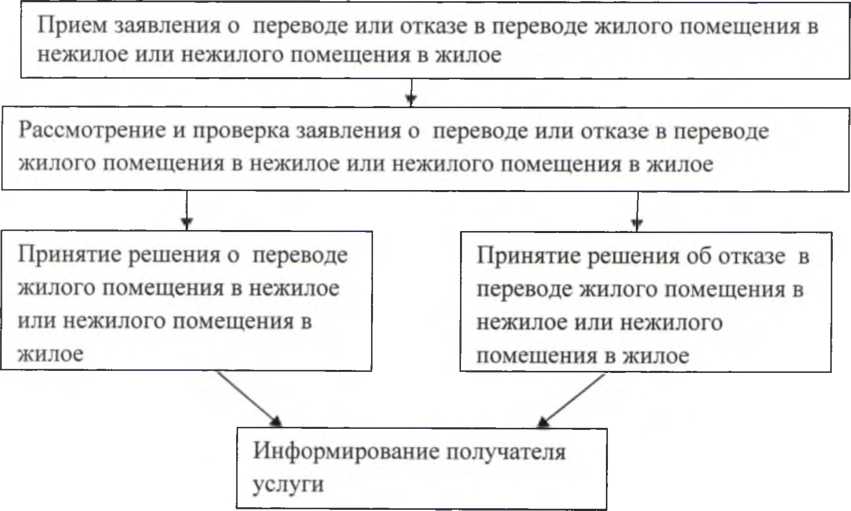 27ПРИЛОЖЕНИЕ 2 к административному регламенту по предоставлению муниципальной услуги «Прием документов, необходимых для согласования перевода жилого помещения в нежилое или нежилого помещения в жилое, а также выдача соответствующих разрешений о переводе или отказе в переводе»Примерная формаГ лаве администрацииФ.И.О. лица, подавшего заявление Адрес:	заявлениеВ соответствии со статьей 23 Жилищного кодекса Российской Федерации прошу перевести жилое помещение в нежилое по адресу:	, улица	, дом N	, квартира	дляиспользования под	.Дата	ПодписьПриложения:Правоустанавливающие документы на переводимое помещение (подлинники или засвидетельствованные в нотариальном порядке копии).План переводимого помещения с его техническим описанием (в случае, если переводимое помещение является жилым, технический паспорт помещения).Поэтажный план дома, в котором находится переводимое помещение.Подготовленный в установленном порядке проект переустройства и (или) перепланировки переводимого помещения (в случае если переустройство и (или) перепланировка требуются для обеспечения использования такого помещения в качестве жилого или нежилого помещения).28Я согласен (согласна) на обработку моих персональных данных, содержащихся в заявлении.Решение об отказе в предоставлении муниципальной услуги прошу (нужное подчеркнуть): вручить лично,направить по месту фактического проживания (места нахождения) в форме документа на бумажном носителе,направить на адрес электронной почты в форме электронного документа.Подпись(расшифровка подписи)Дата «	»	201	годЗаявление принято:(Ф.И.О. должностного лица, уполномоченного на прием заявления) Подпись(расшифровка подписи).№НаименованиедокументаНеобходимость предоставления, в следующих случаяхЛичный приемЛичный приемОбращение через «Портал государственных и муниципальных услуг Забайкальского края»Обращение через «Портал государственных и муниципальных услуг Забайкальского края»Необходимость предоставления, в следующих случаяхБумажныйвидБумажныйвидЭлект ронны й видБумажно-электронныйвидЭлектронныйвидНеобходимость предоставления, в следующих случаяхВиддокументаКол-воВиддокументаВид документаВиддокумента1Заявление о переводе помещения (приложение2)ОбязательноОригинал1Скан-копия документа, сформированного в бумажном виде, заверенная простой ЭЦПДокумент, подписанный простой ЭЦП2Документ,удостоверяющий личность заявителя (представителя)ОбязательноОригинал1УЭКСкан-копия документа, сформированного в бумажном виде, заверенная усиленной квалифицированной ЭЦПУЭК3Документ, удостоверяющий полномочия представителяОбязательноОригинал1Скан-копия документа, сформированного в бумажном виде, заверенная усиленной квалифицированной ЭЦПДокумент, подписанный усиленной квалифициро ванной ЭЦП4Правоустанавливающие документы на переводимое помещениеНеобязательноПодлинникиилизасвидетельствованные внотариальномпорядкекопии1ЗапросвРосреестрСкан-копия документа, сформированного в бумажном виде, заверенная усиленной квалифицированной ЭЦПЗапрос в Росреестр5План переводимого помещения с его техническим описанием (в случае, если переводимое помещение является жилым - технический паспорт жилогоНеобязательноОригинал11Скан-копия документа, сформированного в бумажном виде, заверенная усиленной квалифицированной ЭЦПДокумент, подписанный усиленной квалифициро ванной ЭЦПпомещения)6Поэтажный план дома, в котором находится переводимое помещениеНеобязательноОригинал1Скан-копия документа, сформированного в бумажном виде, заверенная усиленной квалифицированной ЭЦПДокумент, подписанный усиленной квалифициро ванной ЭЦП7Подготовленный и оформленный в установленном порядке проект переустройстваНеобязательноОригинал1Скан-копия документа, сформированного в бумажном виде, заверенная усиленной квалифицированной ЭЦПДокумент, подписанный усиленной квалифициро ванной ЭЦП